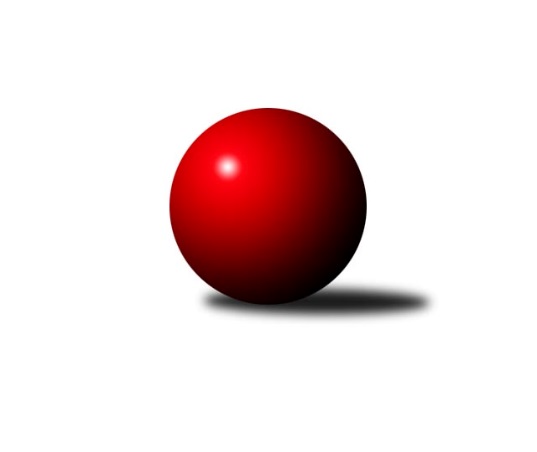 Č.9Ročník 2019/2020	15.11.2019Nejlepšího výkonu v tomto kole: 2706 dosáhlo družstvo: KK Hilton Sezimovo Ústí AJihočeský KP1 2019/2020Výsledky 9. kolaSouhrnný přehled výsledků:TJ Dynamo České Budějovice A	- TJ Sokol Chotoviny B	6:2	2465:2405	7.0:5.0	15.11.KK Hilton Sezimovo Ústí A	- TJ Sokol Písek A	5:3	2706:2684	7.0:5.0	15.11.TJ Nová Ves u Českých Budějovic 	- TJ Kunžak A	6:2	2548:2444	9.0:3.0	15.11.TJ Sokol Nové Hrady 	- TJ Spartak Soběslav 	7:1	2615:2533	8.0:4.0	15.11.TJ Lokomotiva České Budějovice B	- TJ Centropen Dačice D	1:7	2528:2636	4.0:8.0	15.11.KK Český Krumlov A	- KK Hilton Sezimovo Ústí B		dohrávka		19.11.Tabulka družstev:	1.	KK Hilton Sezimovo Ústí A	8	8	0	0	51.0 : 13.0 	63.5 : 32.5 	 2666	16	2.	TJ Sokol Nové Hrady	9	7	0	2	49.5 : 22.5 	69.0 : 39.0 	 2519	14	3.	TJ Centropen Dačice D	9	6	2	1	46.0 : 26.0 	68.5 : 39.5 	 2619	14	4.	KK Hilton Sezimovo Ústí B	8	5	1	2	33.5 : 30.5 	47.0 : 49.0 	 2489	11	5.	TJ Nová Ves u Českých Budějovic	9	5	0	4	39.5 : 32.5 	57.5 : 50.5 	 2542	10	6.	TJ Lokomotiva České Budějovice B	9	5	0	4	38.0 : 34.0 	52.0 : 56.0 	 2481	10	7.	TJ Kunžak A	9	3	1	5	37.0 : 35.0 	59.5 : 48.5 	 2448	7	8.	TJ Dynamo České Budějovice A	8	3	0	5	27.5 : 36.5 	35.0 : 61.0 	 2363	6	9.	TJ Spartak Soběslav	9	3	0	6	32.0 : 40.0 	53.0 : 55.0 	 2472	6	10.	TJ Sokol Písek A	9	2	0	7	28.0 : 44.0 	49.5 : 58.5 	 2476	4	11.	TJ Sokol Chotoviny B	9	2	0	7	20.0 : 52.0 	36.5 : 71.5 	 2420	4	12.	KK Český Krumlov A	8	1	0	7	14.0 : 50.0 	33.0 : 63.0 	 2377	2Podrobné výsledky kola:	 TJ Dynamo České Budějovice A	2465	6:2	2405	TJ Sokol Chotoviny B	Patrik Postl	 	 211 	 216 		427 	 2:0 	 365 	 	184 	 181		Jan Chobotský	Jiří Nekola	 	 220 	 198 		418 	 1:1 	 387 	 	177 	 210		Iva Svatošová	Vít Ondřich	 	 177 	 207 		384 	 0:2 	 456 	 	234 	 222		Jiří Svačina	Jan Kotnauer	 	 215 	 222 		437 	 2:0 	 381 	 	199 	 182		Gabriela Kučerová	Petr Čech	 	 203 	 210 		413 	 0:2 	 462 	 	236 	 226		Pavel Makovec	Miroslav Kraus	 	 197 	 189 		386 	 2:0 	 354 	 	182 	 172		Lenka Křemenovározhodčí: Tomáš VašekNejlepší výkon utkání: 462 - Pavel Makovec	 KK Hilton Sezimovo Ústí A	2706	5:3	2684	TJ Sokol Písek A	Jan Švarc	 	 222 	 226 		448 	 1:1 	 454 	 	239 	 215		Nikola Sobíšková	Pavel Vrbík	 	 213 	 226 		439 	 1:1 	 446 	 	243 	 203		Tomáš Brückler	Dušan Lanžhotský	 	 217 	 236 		453 	 1:1 	 443 	 	220 	 223		Alexandra Králová	Jan Novák	 	 241 	 225 		466 	 2:0 	 458 	 	237 	 221		Drahomíra Nedomová	Jozef Jakubčík	 	 207 	 247 		454 	 1:1 	 420 	 	211 	 209		Petr Kolařík	Michal Mikuláštík	 	 230 	 216 		446 	 1:1 	 463 	 	224 	 239		Jitka Koreckározhodčí: Dušan JelínekNejlepší výkon utkání: 466 - Jan Novák	 TJ Nová Ves u Českých Budějovic 	2548	6:2	2444	TJ Kunžak A	Jan Tesař	 	 208 	 221 		429 	 2:0 	 420 	 	206 	 214		Radka Burianová	Pavel Jesenič	 	 207 	 181 		388 	 0:2 	 426 	 	210 	 216		Lukáš Brtník	Jiří Pokorný	 	 228 	 234 		462 	 2:0 	 390 	 	195 	 195		Michal Horák	Dobroslava Procházková	 	 220 	 205 		425 	 2:0 	 419 	 	215 	 204		Pavel Jirků	Vladimír Vlček	 	 198 	 223 		421 	 1:1 	 425 	 	218 	 207		Radek Hrůza	Saša Sklenář	 	 218 	 205 		423 	 2:0 	 364 	 	193 	 171		Radek Stránskýrozhodčí: Dobroslava ProcházkováNejlepší výkon utkání: 462 - Jiří Pokorný	 TJ Sokol Nové Hrady 	2615	7:1	2533	TJ Spartak Soběslav 	Jiří Jelínek	 	 221 	 235 		456 	 1:1 	 449 	 	229 	 220		Jaroslav Chalaš	Vojtěch Kříha	 	 212 	 220 		432 	 1:1 	 419 	 	229 	 190		Alena Dudová	Jiří Konárek	 	 251 	 198 		449 	 2:0 	 391 	 	205 	 186		Luboš Přibyl	Milan Bedri	 	 225 	 219 		444 	 2:0 	 409 	 	219 	 190		Vlastimil Šlajs	Michal Kanděra	 	 196 	 201 		397 	 0:2 	 458 	 	212 	 246		Jan Štefan	Tereza Kříhová	 	 215 	 222 		437 	 2:0 	 407 	 	196 	 211		Jindřich Kopicrozhodčí: Tereza KříhováNejlepší výkon utkání: 458 - Jan Štefan	 TJ Lokomotiva České Budějovice B	2528	1:7	2636	TJ Centropen Dačice D	Lukáš Klojda	 	 210 	 196 		406 	 0:2 	 437 	 	232 	 205		Radek Beranovský	Václav Klojda ml.	 	 220 	 228 		448 	 1:1 	 450 	 	227 	 223		Michal Waszniovski	Jiří Douda	 	 190 	 221 		411 	 0:2 	 459 	 	226 	 233		Karel Kunc	Karel Vlášek	 	 226 	 222 		448 	 2:0 	 397 	 	210 	 187		Josef Bárta	Jan Sýkora	 	 188 	 220 		408 	 1:1 	 438 	 	227 	 211		Jiří Cepák	Bedřich Vondruš	 	 205 	 202 		407 	 0:2 	 455 	 	236 	 219		Lukáš Štibichrozhodčí:  Vedoucí družstevNejlepší výkon utkání: 459 - Karel KuncPořadí jednotlivců:	jméno hráče	družstvo	celkem	plné	dorážka	chyby	poměr kuž.	Maximum	1.	Michal Waszniovski	TJ Centropen Dačice D	458.80	296.4	162.4	3.6	5/5	(481)	2.	Andrea Blažková	KK Hilton Sezimovo Ústí A	456.33	306.2	150.2	3.7	4/5	(490)	3.	Martin Vašíček	TJ Nová Ves u Českých Budějovic 	455.50	309.4	146.1	5.4	4/6	(464)	4.	Lukáš Štibich	TJ Centropen Dačice D	454.96	305.3	149.6	3.1	5/5	(494)	5.	Pavel Vrbík	KK Hilton Sezimovo Ústí A	452.25	302.2	150.1	1.9	5/5	(477)	6.	Michal Mikuláštík	KK Hilton Sezimovo Ústí A	446.58	304.3	142.3	4.8	4/5	(469)	7.	Karel Kunc	TJ Centropen Dačice D	443.60	299.6	144.0	3.8	5/5	(459)	8.	Jozef Jakubčík	KK Hilton Sezimovo Ústí A	442.63	303.0	139.6	5.4	4/5	(469)	9.	Miroslav Dvořák	KK Hilton Sezimovo Ústí B	442.50	299.9	142.6	1.5	2/3	(476)	10.	Dušan Lanžhotský	KK Hilton Sezimovo Ústí A	441.67	300.1	141.6	3.1	5/5	(489)	11.	Nikola Sobíšková	TJ Sokol Písek A	438.50	298.6	139.9	3.3	4/5	(464)	12.	Simona Černušková	KK Hilton Sezimovo Ústí B	437.83	299.2	138.7	4.6	2/3	(481)	13.	Jan Novák	KK Hilton Sezimovo Ústí A	435.94	299.9	136.1	3.8	4/5	(477)	14.	Jaroslav Chalaš	TJ Spartak Soběslav 	435.25	295.4	139.9	4.9	5/6	(467)	15.	Dušan Jelínek	KK Hilton Sezimovo Ústí A	435.00	297.8	137.3	5.3	4/5	(447)	16.	Jiří Konárek	TJ Sokol Nové Hrady 	433.50	293.1	140.4	2.6	4/4	(455)	17.	Milan Bedri	TJ Sokol Nové Hrady 	433.25	298.4	134.8	4.6	4/4	(488)	18.	Jiří Jelínek	TJ Sokol Nové Hrady 	430.46	295.2	135.3	4.3	4/4	(456)	19.	Radek Beranovský	TJ Centropen Dačice D	430.44	291.3	139.1	5.3	4/5	(489)	20.	Ladislav Bouda	TJ Centropen Dačice D	430.17	295.2	135.0	7.0	4/5	(449)	21.	Václav Klojda ml.	TJ Lokomotiva České Budějovice B	429.88	294.8	135.0	4.4	4/4	(460)	22.	Saša Sklenář	TJ Nová Ves u Českých Budějovic 	429.25	290.6	138.7	2.6	4/6	(462)	23.	Jan Štefan	TJ Spartak Soběslav 	427.50	281.5	146.0	3.5	6/6	(467)	24.	Jan Tesař	TJ Nová Ves u Českých Budějovic 	426.30	295.0	131.3	8.7	5/6	(456)	25.	Vladimír Vlček	TJ Nová Ves u Českých Budějovic 	426.03	299.0	127.1	6.7	6/6	(459)	26.	Michal Kanděra	TJ Sokol Nové Hrady 	425.83	283.8	142.0	4.3	4/4	(449)	27.	Jiří Pokorný	TJ Nová Ves u Českých Budějovic 	425.83	294.0	131.8	6.1	6/6	(462)	28.	Pavel Makovec	TJ Sokol Chotoviny B	424.13	296.1	128.0	4.8	8/9	(462)	29.	Jitka Korecká	TJ Sokol Písek A	423.52	289.8	133.7	5.6	5/5	(463)	30.	Miloš Mikulaštík	KK Hilton Sezimovo Ústí B	423.33	289.7	133.7	5.8	3/3	(471)	31.	Lukáš Brtník	TJ Kunžak A	422.50	287.6	134.9	5.3	4/4	(463)	32.	Lukáš Klojda	TJ Lokomotiva České Budějovice B	421.80	293.3	128.6	5.6	4/4	(457)	33.	Pavel Jirků	TJ Kunžak A	421.50	290.9	130.6	5.0	4/4	(467)	34.	Jan Kotnauer	TJ Dynamo České Budějovice A	419.50	290.7	128.8	6.4	5/5	(445)	35.	Tomáš Brückler	TJ Sokol Písek A	418.25	285.6	132.7	4.6	4/5	(457)	36.	Pavel Jesenič	TJ Nová Ves u Českých Budějovic 	417.70	285.6	132.1	5.9	5/6	(435)	37.	Jana Dvořáková	KK Hilton Sezimovo Ústí B	417.00	287.6	129.4	9.4	3/3	(444)	38.	Alena Dudová	TJ Spartak Soběslav 	416.38	289.1	127.3	5.7	6/6	(464)	39.	Vít Ondřich	TJ Dynamo České Budějovice A	415.95	289.8	126.2	7.8	5/5	(465)	40.	Jan Sýkora	TJ Lokomotiva České Budějovice B	415.17	293.6	121.6	7.8	4/4	(451)	41.	Patrik Postl	TJ Dynamo České Budějovice A	414.95	289.7	125.3	5.9	5/5	(456)	42.	Pavel Blažek	KK Hilton Sezimovo Ústí B	414.53	292.2	122.3	7.2	3/3	(483)	43.	Josef Bárta	TJ Centropen Dačice D	414.50	287.9	126.7	9.6	4/5	(446)	44.	Jindřich Kopic	TJ Spartak Soběslav 	414.08	293.5	120.6	7.7	6/6	(462)	45.	Jiří Douda	TJ Lokomotiva České Budějovice B	413.83	279.7	134.2	6.3	4/4	(442)	46.	Radek Hrůza	TJ Kunžak A	411.50	285.5	126.0	6.3	4/4	(429)	47.	Michal Horák	TJ Kunžak A	409.88	284.4	125.5	8.5	4/4	(465)	48.	Jiří Cepák	TJ Centropen Dačice D	409.58	283.8	125.8	8.3	4/5	(439)	49.	Jiří Svačina	TJ Sokol Chotoviny B	409.33	287.2	122.2	7.5	6/9	(456)	50.	František Ferenčík	KK Český Krumlov A	408.30	281.7	126.6	6.8	5/5	(470)	51.	Dobroslava Procházková	TJ Nová Ves u Českých Budějovic 	408.25	286.8	121.5	7.4	6/6	(454)	52.	Luboš Přibyl	TJ Spartak Soběslav 	408.13	283.6	124.5	6.2	5/6	(438)	53.	Radka Burianová	TJ Kunžak A	407.39	276.6	130.8	7.1	3/4	(432)	54.	Ilona Hanáková	KK Český Krumlov A	406.65	283.8	122.9	6.5	5/5	(433)	55.	Bedřich Vondruš	TJ Lokomotiva České Budějovice B	405.13	289.6	115.5	9.1	4/4	(437)	56.	Gabriela Kučerová	TJ Sokol Chotoviny B	404.86	285.4	119.4	8.0	7/9	(461)	57.	Alena Makovcová	TJ Sokol Chotoviny B	404.67	286.2	118.5	9.5	6/9	(443)	58.	Jan Chobotský	TJ Sokol Chotoviny B	404.50	284.3	120.3	8.3	8/9	(445)	59.	Ladislav Boháč	KK Český Krumlov A	403.90	282.9	121.0	6.8	5/5	(433)	60.	Michal Klimeš	KK Hilton Sezimovo Ústí B	402.83	284.0	118.8	10.1	2/3	(463)	61.	Petr Kolařík	TJ Sokol Písek A	401.84	282.3	119.6	9.9	5/5	(431)	62.	Tereza Kříhová	TJ Sokol Nové Hrady 	401.72	283.8	117.9	7.6	3/4	(461)	63.	Jiří Mára	KK Hilton Sezimovo Ústí B	399.33	289.0	110.3	9.2	3/3	(455)	64.	Iva Svatošová	TJ Sokol Chotoviny B	398.14	274.4	123.7	8.6	7/9	(426)	65.	Karel Vlášek	TJ Lokomotiva České Budějovice B	397.17	284.3	112.8	7.9	4/4	(448)	66.	Vladislav Papáček	TJ Sokol Písek A	396.35	277.6	118.8	7.0	4/5	(413)	67.	Vlastimil Šlajs	TJ Spartak Soběslav 	396.17	275.5	120.7	6.8	6/6	(430)	68.	Libor Doubek	KK Český Krumlov A	395.56	279.3	116.3	7.9	4/5	(428)	69.	Jiří Nekola	TJ Dynamo České Budějovice A	394.90	275.4	119.5	7.9	5/5	(432)	70.	Martin Kouba	KK Český Krumlov A	390.70	276.9	113.8	6.3	5/5	(419)	71.	Hana Poláčková	KK Český Krumlov A	389.00	278.9	110.1	9.1	5/5	(419)	72.	Lenka Křemenová	TJ Sokol Chotoviny B	387.50	267.5	120.0	8.5	6/9	(423)	73.	Lenka Křemenová	TJ Sokol Chotoviny B	386.50	277.0	109.5	9.0	6/9	(403)		Petr Čech	TJ Dynamo České Budějovice A	441.63	281.4	160.3	3.6	2/5	(469)		Jan Švarc	KK Hilton Sezimovo Ústí A	437.25	301.1	136.1	4.1	2/5	(451)		Stanislava Hladká	TJ Sokol Nové Hrady 	431.13	295.0	136.1	3.6	2/4	(464)		Josef Brtník	TJ Kunžak A	423.00	302.0	121.0	9.0	1/4	(423)		David Štiller	KK Hilton Sezimovo Ústí B	414.50	295.0	119.5	8.5	1/3	(422)		Alexandra Králová	TJ Sokol Písek A	411.00	284.0	127.0	11.0	2/5	(443)		Jakub Vaniš	KK Hilton Sezimovo Ústí B	410.00	296.0	114.0	5.0	1/3	(410)		Marie Lukešová	TJ Sokol Písek A	405.67	285.0	120.7	7.3	3/5	(424)		Marcela Chramostová	TJ Kunžak A	397.00	286.0	111.0	4.0	1/4	(397)		Miroslav Kraus	TJ Dynamo České Budějovice A	395.83	271.8	124.0	8.7	3/5	(458)		Vojtěch Kříha	TJ Sokol Nové Hrady 	394.50	291.0	103.5	8.0	2/4	(432)		Drahomíra Nedomová	TJ Sokol Písek A	392.33	277.3	115.0	8.0	3/5	(458)		Jan Silmbrod	TJ Sokol Nové Hrady 	392.00	276.0	116.0	6.0	1/4	(392)		Jan Hess	TJ Dynamo České Budějovice A	391.00	277.5	113.5	9.5	2/5	(421)		Martina Bendasová	TJ Sokol Písek A	388.00	268.7	119.3	6.0	1/5	(395)		Libor Tomášek	TJ Sokol Nové Hrady 	387.00	267.5	119.5	10.5	2/4	(395)		Dana Kopečná	TJ Kunžak A	387.00	282.0	105.0	11.5	2/4	(391)		Jan Zeman	TJ Kunžak A	386.50	278.0	108.5	7.0	1/4	(394)		Lukáš Chmel	TJ Dynamo České Budějovice A	378.00	280.0	98.0	11.0	1/5	(378)		Martin Jesenič	TJ Nová Ves u Českých Budějovic 	374.00	267.0	107.0	11.0	1/6	(374)		Jiří Květoň	TJ Dynamo České Budějovice A	374.00	289.0	85.0	15.0	1/5	(374)		Tomáš Vařil	KK Český Krumlov A	371.00	266.0	105.0	8.0	1/5	(371)		Radek Stránský	TJ Kunžak A	366.25	258.0	108.3	9.3	2/4	(389)		Václav Klojda st.	TJ Lokomotiva České Budějovice B	365.00	267.0	98.0	15.0	1/4	(365)		Petr Zítek	TJ Sokol Písek A	365.00	273.5	91.5	13.0	2/5	(395)		Vít Šebestík	TJ Dynamo České Budějovice A	360.00	254.0	106.0	11.0	1/5	(360)		Petr Tuček	TJ Spartak Soběslav 	360.00	280.0	80.0	17.0	1/6	(360)		Jaroslav Kotnauer	TJ Dynamo České Budějovice A	354.00	248.0	106.0	13.0	1/5	(354)		Jana Křivanová	TJ Spartak Soběslav 	352.00	237.0	115.0	9.0	1/6	(352)		Zdeněk Správka	TJ Kunžak A	350.00	246.0	104.0	15.0	1/4	(350)		Karla Kolouchová	KK Český Krumlov A	328.00	233.0	95.0	13.0	2/5	(331)		Vladimír Křivan	TJ Spartak Soběslav 	322.00	239.0	83.0	20.0	1/6	(322)Sportovně technické informace:Starty náhradníků:registrační číslo	jméno a příjmení 	datum startu 	družstvo	číslo startu16359	Drahomíra Nedomová	15.11.2019	TJ Sokol Písek A	3x22257	Vojtěch Kříha	15.11.2019	TJ Sokol Nové Hrady 	2x26234	Miroslav Kraus	15.11.2019	TJ Dynamo České Budějovice A	4x
Hráči dopsaní na soupisku:registrační číslo	jméno a příjmení 	datum startu 	družstvo	Program dalšího kola:19.11.2019	út	18:00	KK Český Krumlov A - KK Hilton Sezimovo Ústí B (dohrávka z 9. kola)	22.11.2019	pá	17:30	TJ Spartak Soběslav  - KK Hilton Sezimovo Ústí B	22.11.2019	pá	17:30	KK Hilton Sezimovo Ústí A - TJ Sokol Chotoviny B	22.11.2019	pá	17:30	TJ Kunžak A - KK Český Krumlov A	22.11.2019	pá	17:30	TJ Sokol Písek A - TJ Nová Ves u Českých Budějovic 	22.11.2019	pá	18:00	TJ Dynamo České Budějovice A - TJ Lokomotiva České Budějovice B	22.11.2019	pá	18:30	TJ Centropen Dačice D - TJ Sokol Nové Hrady 	Nejlepší šestka kola - absolutněNejlepší šestka kola - absolutněNejlepší šestka kola - absolutněNejlepší šestka kola - absolutněNejlepší šestka kola - dle průměru kuželenNejlepší šestka kola - dle průměru kuželenNejlepší šestka kola - dle průměru kuželenNejlepší šestka kola - dle průměru kuželenNejlepší šestka kola - dle průměru kuželenPočetJménoNázev týmuVýkonPočetJménoNázev týmuPrůměr (%)Výkon4xJan NovákSK Sez. Ústí A4661xPavel MakovecChotoviny B115.364621xJitka KoreckáPísek 4631xJiří SvačinaChotoviny B113.864561xJiří PokornýTJ Nová Ves u Čes4621xKarel KuncDačice D111.944591xPavel MakovecChotoviny B4623xLukáš ŠtibichDačice D110.964551xKarel KuncDačice D4591xJiří PokornýTJ Nová Ves u Čes110.174622xJan ŠtefanSoběslav 4584xMichal WaszniovskiDačice D109.74450